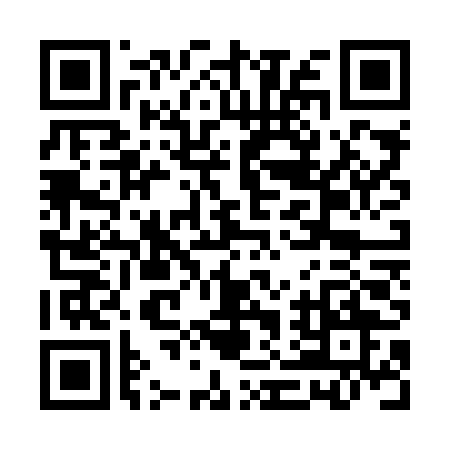 Prayer times for Albertinsky Dvor, SlovakiaWed 1 May 2024 - Fri 31 May 2024High Latitude Method: Angle Based RulePrayer Calculation Method: Muslim World LeagueAsar Calculation Method: HanafiPrayer times provided by https://www.salahtimes.comDateDayFajrSunriseDhuhrAsrMaghribIsha1Wed3:115:2612:445:498:0410:092Thu3:085:2412:445:508:0510:123Fri3:065:2212:445:518:0710:144Sat3:035:2112:445:528:0810:175Sun3:005:1912:445:528:1010:196Mon2:575:1812:445:538:1110:227Tue2:545:1612:445:548:1210:248Wed2:515:1412:445:558:1410:279Thu2:485:1312:445:568:1510:3010Fri2:455:1112:445:578:1710:3211Sat2:425:1012:445:588:1810:3512Sun2:395:0912:445:588:2010:3813Mon2:365:0712:445:598:2110:4014Tue2:335:0612:446:008:2210:4315Wed2:305:0412:446:018:2410:4616Thu2:285:0312:446:028:2510:4917Fri2:275:0212:446:028:2610:5118Sat2:275:0112:446:038:2810:5319Sun2:264:5912:446:048:2910:5420Mon2:264:5812:446:058:3010:5421Tue2:254:5712:446:058:3110:5522Wed2:254:5612:446:068:3310:5523Thu2:254:5512:446:078:3410:5624Fri2:244:5412:446:088:3510:5625Sat2:244:5312:446:088:3610:5726Sun2:244:5212:446:098:3710:5727Mon2:234:5112:456:108:3810:5828Tue2:234:5012:456:108:4010:5929Wed2:234:5012:456:118:4110:5930Thu2:234:4912:456:128:4211:0031Fri2:224:4812:456:128:4311:00